Informações do Docente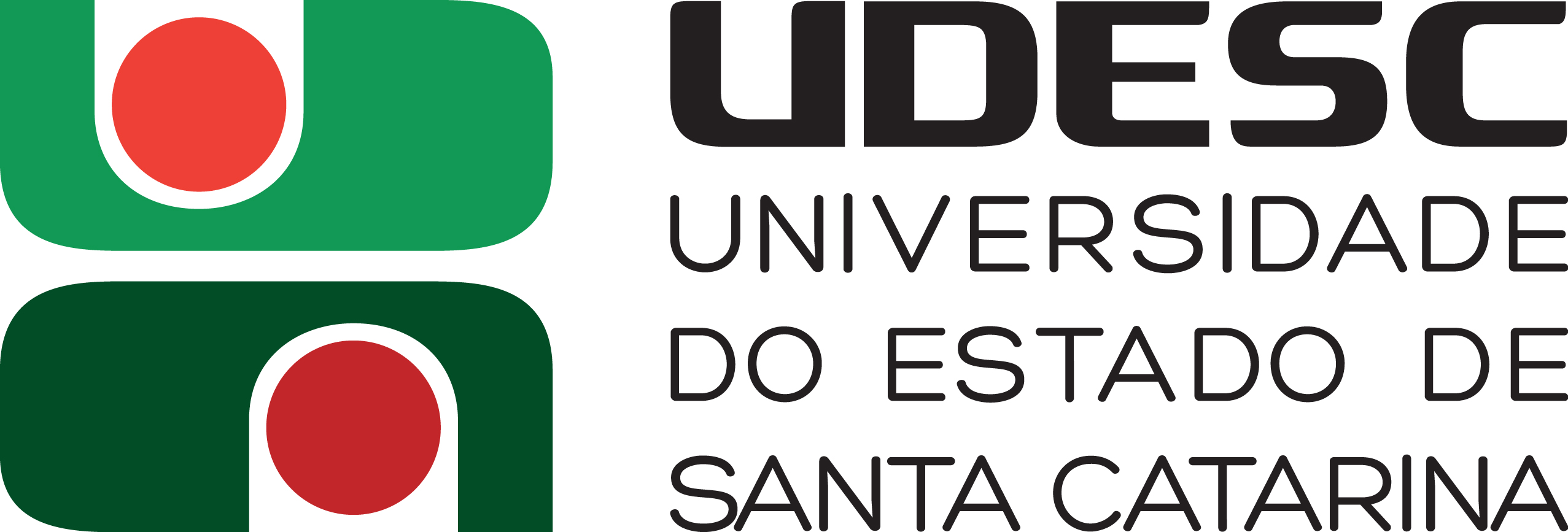 Informações do DocenteInformações do DocenteInformações do DocenteInformações do DocenteInformações do DocenteInformações do DocenteInformações do DocenteInformações do DocenteInformações do DocenteInformações do DocenteInformações do DocenteInformações do DocenteInformações do DocenteInformações do DocenteInformações do DocenteInformações do DocenteInformações do DocenteInformações do DocenteInformações do DocenteInformações do DocenteInformações do DocenteInformações do DocenteInformações do DocenteInformações do DocenteInformações do DocenteInformações do DocenteInformações do DocenteInformações do DocenteInformações do DocenteInformações do DocenteInformações do DocenteInformações do DocenteInformações do DocenteInformações do DocenteInformações do DocenteInformações do DocenteInformações do DocenteInformações do DocenteInformações do DocenteInformações do DocenteInformações do DocenteInformações do DocenteInformações do DocenteInformações do DocenteInformações do DocenteInformações do DocenteInformações do DocenteInformações do DocenteInformações do DocenteCentro:Centro:Centro:Departamento:Departamento:Departamento:Departamento:Departamento:Departamento:Departamento:Departamento:Departamento:Nº Processo Seletivo:Nº Processo Seletivo:Nº Processo Seletivo:Nº Processo Seletivo:Nº Processo Seletivo:Nº Processo Seletivo:Nº Processo Seletivo:Nº Processo Seletivo:Nº Processo Seletivo:Nº Processo Seletivo:Área de Conhecimento:Área de Conhecimento:Área de Conhecimento:Área de Conhecimento:Área de Conhecimento:Área de Conhecimento:Área de Conhecimento:Área de Conhecimento:Área de Conhecimento:Área de Conhecimento:Área de Conhecimento:Área de Conhecimento:Área de Conhecimento:Área de Conhecimento:Nome do Docente:Nome do Docente:Nome do Docente:Nome do Docente:Nome do Docente:Nome do Docente:Nome do Docente:Nome do Docente:Matrícula nº:Matrícula nº:Matrícula nº:Matrícula nº:Matrícula nº:Data de Admissão:Data de Admissão:Data de Admissão:Data de Admissão:Data de Admissão:Data de Admissão:Data de Admissão:Data de Admissão:Data de Admissão:Data de Admissão:Data de Admissão:Data de Admissão:Data de Admissão:CH contratada:CH contratada:CH contratada:CH contratada:CH contratada:CH contratada:CH contratada:CH contratada:CH Atual:CH Atual:CH Atual:CH Atual:CH Proposta:CH Proposta:CH Proposta:CH Proposta:CH Proposta:CH Proposta:Inicio (DD/MM/AA):Inicio (DD/MM/AA):Inicio (DD/MM/AA):Inicio (DD/MM/AA):Inicio (DD/MM/AA):Inicio (DD/MM/AA):Inicio (DD/MM/AA):Inicio (DD/MM/AA):Inicio (DD/MM/AA):Inicio (DD/MM/AA):      Fim (DD/MM/AA):      Fim (DD/MM/AA):      Fim (DD/MM/AA):      Fim (DD/MM/AA):      Fim (DD/MM/AA):      Fim (DD/MM/AA):      Fim (DD/MM/AA):      Fim (DD/MM/AA):      Fim (DD/MM/AA):      Fim (DD/MM/AA):Observações e Documentos NecessáriosObservações e Documentos NecessáriosObservações e Documentos NecessáriosObservações e Documentos NecessáriosObservações e Documentos NecessáriosObservações e Documentos NecessáriosObservações e Documentos NecessáriosObservações e Documentos NecessáriosObservações e Documentos NecessáriosObservações e Documentos NecessáriosObservações e Documentos NecessáriosObservações e Documentos NecessáriosObservações e Documentos NecessáriosObservações e Documentos NecessáriosObservações e Documentos NecessáriosObservações e Documentos NecessáriosObservações e Documentos NecessáriosObservações e Documentos NecessáriosObservações e Documentos NecessáriosObservações e Documentos NecessáriosObservações e Documentos NecessáriosObservações e Documentos NecessáriosObservações e Documentos NecessáriosObservações e Documentos NecessáriosObservações e Documentos NecessáriosObservações e Documentos NecessáriosObservações e Documentos NecessáriosObservações e Documentos NecessáriosObservações e Documentos NecessáriosObservações e Documentos NecessáriosObservações e Documentos NecessáriosObservações e Documentos NecessáriosObservações e Documentos NecessáriosObservações e Documentos NecessáriosObservações e Documentos NecessáriosObservações e Documentos NecessáriosObservações e Documentos NecessáriosObservações e Documentos NecessáriosObservações e Documentos NecessáriosObservações e Documentos NecessáriosObservações e Documentos NecessáriosObservações e Documentos NecessáriosObservações e Documentos NecessáriosObservações e Documentos NecessáriosObservações e Documentos NecessáriosObservações e Documentos NecessáriosObservações e Documentos NecessáriosObservações e Documentos NecessáriosObservações e Documentos NecessáriosObservações e Documentos NecessáriosPor razões técnicas, as solicitações só serão analisadas mediante a apresentação da totalidade das informações requeridas neste formulário.O professor efetivo da disciplina deve ser citado, ainda que a solicitação de alteração seja proveniente de outro professor substituto. Poderá haver dois ou mais motivos para justificar uma alteração.Documentos que devem estar anexados a este formulário:- PTI dos professores envolvidos (devidamente assinados e datados)- POD do departamento envolvido (devidamente assinados e datados)Por razões técnicas, as solicitações só serão analisadas mediante a apresentação da totalidade das informações requeridas neste formulário.O professor efetivo da disciplina deve ser citado, ainda que a solicitação de alteração seja proveniente de outro professor substituto. Poderá haver dois ou mais motivos para justificar uma alteração.Documentos que devem estar anexados a este formulário:- PTI dos professores envolvidos (devidamente assinados e datados)- POD do departamento envolvido (devidamente assinados e datados)Por razões técnicas, as solicitações só serão analisadas mediante a apresentação da totalidade das informações requeridas neste formulário.O professor efetivo da disciplina deve ser citado, ainda que a solicitação de alteração seja proveniente de outro professor substituto. Poderá haver dois ou mais motivos para justificar uma alteração.Documentos que devem estar anexados a este formulário:- PTI dos professores envolvidos (devidamente assinados e datados)- POD do departamento envolvido (devidamente assinados e datados)Por razões técnicas, as solicitações só serão analisadas mediante a apresentação da totalidade das informações requeridas neste formulário.O professor efetivo da disciplina deve ser citado, ainda que a solicitação de alteração seja proveniente de outro professor substituto. Poderá haver dois ou mais motivos para justificar uma alteração.Documentos que devem estar anexados a este formulário:- PTI dos professores envolvidos (devidamente assinados e datados)- POD do departamento envolvido (devidamente assinados e datados)Por razões técnicas, as solicitações só serão analisadas mediante a apresentação da totalidade das informações requeridas neste formulário.O professor efetivo da disciplina deve ser citado, ainda que a solicitação de alteração seja proveniente de outro professor substituto. Poderá haver dois ou mais motivos para justificar uma alteração.Documentos que devem estar anexados a este formulário:- PTI dos professores envolvidos (devidamente assinados e datados)- POD do departamento envolvido (devidamente assinados e datados)Por razões técnicas, as solicitações só serão analisadas mediante a apresentação da totalidade das informações requeridas neste formulário.O professor efetivo da disciplina deve ser citado, ainda que a solicitação de alteração seja proveniente de outro professor substituto. Poderá haver dois ou mais motivos para justificar uma alteração.Documentos que devem estar anexados a este formulário:- PTI dos professores envolvidos (devidamente assinados e datados)- POD do departamento envolvido (devidamente assinados e datados)Por razões técnicas, as solicitações só serão analisadas mediante a apresentação da totalidade das informações requeridas neste formulário.O professor efetivo da disciplina deve ser citado, ainda que a solicitação de alteração seja proveniente de outro professor substituto. Poderá haver dois ou mais motivos para justificar uma alteração.Documentos que devem estar anexados a este formulário:- PTI dos professores envolvidos (devidamente assinados e datados)- POD do departamento envolvido (devidamente assinados e datados)Por razões técnicas, as solicitações só serão analisadas mediante a apresentação da totalidade das informações requeridas neste formulário.O professor efetivo da disciplina deve ser citado, ainda que a solicitação de alteração seja proveniente de outro professor substituto. Poderá haver dois ou mais motivos para justificar uma alteração.Documentos que devem estar anexados a este formulário:- PTI dos professores envolvidos (devidamente assinados e datados)- POD do departamento envolvido (devidamente assinados e datados)Por razões técnicas, as solicitações só serão analisadas mediante a apresentação da totalidade das informações requeridas neste formulário.O professor efetivo da disciplina deve ser citado, ainda que a solicitação de alteração seja proveniente de outro professor substituto. Poderá haver dois ou mais motivos para justificar uma alteração.Documentos que devem estar anexados a este formulário:- PTI dos professores envolvidos (devidamente assinados e datados)- POD do departamento envolvido (devidamente assinados e datados)Por razões técnicas, as solicitações só serão analisadas mediante a apresentação da totalidade das informações requeridas neste formulário.O professor efetivo da disciplina deve ser citado, ainda que a solicitação de alteração seja proveniente de outro professor substituto. Poderá haver dois ou mais motivos para justificar uma alteração.Documentos que devem estar anexados a este formulário:- PTI dos professores envolvidos (devidamente assinados e datados)- POD do departamento envolvido (devidamente assinados e datados)Por razões técnicas, as solicitações só serão analisadas mediante a apresentação da totalidade das informações requeridas neste formulário.O professor efetivo da disciplina deve ser citado, ainda que a solicitação de alteração seja proveniente de outro professor substituto. Poderá haver dois ou mais motivos para justificar uma alteração.Documentos que devem estar anexados a este formulário:- PTI dos professores envolvidos (devidamente assinados e datados)- POD do departamento envolvido (devidamente assinados e datados)Por razões técnicas, as solicitações só serão analisadas mediante a apresentação da totalidade das informações requeridas neste formulário.O professor efetivo da disciplina deve ser citado, ainda que a solicitação de alteração seja proveniente de outro professor substituto. Poderá haver dois ou mais motivos para justificar uma alteração.Documentos que devem estar anexados a este formulário:- PTI dos professores envolvidos (devidamente assinados e datados)- POD do departamento envolvido (devidamente assinados e datados)Por razões técnicas, as solicitações só serão analisadas mediante a apresentação da totalidade das informações requeridas neste formulário.O professor efetivo da disciplina deve ser citado, ainda que a solicitação de alteração seja proveniente de outro professor substituto. Poderá haver dois ou mais motivos para justificar uma alteração.Documentos que devem estar anexados a este formulário:- PTI dos professores envolvidos (devidamente assinados e datados)- POD do departamento envolvido (devidamente assinados e datados)Por razões técnicas, as solicitações só serão analisadas mediante a apresentação da totalidade das informações requeridas neste formulário.O professor efetivo da disciplina deve ser citado, ainda que a solicitação de alteração seja proveniente de outro professor substituto. Poderá haver dois ou mais motivos para justificar uma alteração.Documentos que devem estar anexados a este formulário:- PTI dos professores envolvidos (devidamente assinados e datados)- POD do departamento envolvido (devidamente assinados e datados)Por razões técnicas, as solicitações só serão analisadas mediante a apresentação da totalidade das informações requeridas neste formulário.O professor efetivo da disciplina deve ser citado, ainda que a solicitação de alteração seja proveniente de outro professor substituto. Poderá haver dois ou mais motivos para justificar uma alteração.Documentos que devem estar anexados a este formulário:- PTI dos professores envolvidos (devidamente assinados e datados)- POD do departamento envolvido (devidamente assinados e datados)Por razões técnicas, as solicitações só serão analisadas mediante a apresentação da totalidade das informações requeridas neste formulário.O professor efetivo da disciplina deve ser citado, ainda que a solicitação de alteração seja proveniente de outro professor substituto. Poderá haver dois ou mais motivos para justificar uma alteração.Documentos que devem estar anexados a este formulário:- PTI dos professores envolvidos (devidamente assinados e datados)- POD do departamento envolvido (devidamente assinados e datados)Por razões técnicas, as solicitações só serão analisadas mediante a apresentação da totalidade das informações requeridas neste formulário.O professor efetivo da disciplina deve ser citado, ainda que a solicitação de alteração seja proveniente de outro professor substituto. Poderá haver dois ou mais motivos para justificar uma alteração.Documentos que devem estar anexados a este formulário:- PTI dos professores envolvidos (devidamente assinados e datados)- POD do departamento envolvido (devidamente assinados e datados)Por razões técnicas, as solicitações só serão analisadas mediante a apresentação da totalidade das informações requeridas neste formulário.O professor efetivo da disciplina deve ser citado, ainda que a solicitação de alteração seja proveniente de outro professor substituto. Poderá haver dois ou mais motivos para justificar uma alteração.Documentos que devem estar anexados a este formulário:- PTI dos professores envolvidos (devidamente assinados e datados)- POD do departamento envolvido (devidamente assinados e datados)Por razões técnicas, as solicitações só serão analisadas mediante a apresentação da totalidade das informações requeridas neste formulário.O professor efetivo da disciplina deve ser citado, ainda que a solicitação de alteração seja proveniente de outro professor substituto. Poderá haver dois ou mais motivos para justificar uma alteração.Documentos que devem estar anexados a este formulário:- PTI dos professores envolvidos (devidamente assinados e datados)- POD do departamento envolvido (devidamente assinados e datados)Por razões técnicas, as solicitações só serão analisadas mediante a apresentação da totalidade das informações requeridas neste formulário.O professor efetivo da disciplina deve ser citado, ainda que a solicitação de alteração seja proveniente de outro professor substituto. Poderá haver dois ou mais motivos para justificar uma alteração.Documentos que devem estar anexados a este formulário:- PTI dos professores envolvidos (devidamente assinados e datados)- POD do departamento envolvido (devidamente assinados e datados)Por razões técnicas, as solicitações só serão analisadas mediante a apresentação da totalidade das informações requeridas neste formulário.O professor efetivo da disciplina deve ser citado, ainda que a solicitação de alteração seja proveniente de outro professor substituto. Poderá haver dois ou mais motivos para justificar uma alteração.Documentos que devem estar anexados a este formulário:- PTI dos professores envolvidos (devidamente assinados e datados)- POD do departamento envolvido (devidamente assinados e datados)Por razões técnicas, as solicitações só serão analisadas mediante a apresentação da totalidade das informações requeridas neste formulário.O professor efetivo da disciplina deve ser citado, ainda que a solicitação de alteração seja proveniente de outro professor substituto. Poderá haver dois ou mais motivos para justificar uma alteração.Documentos que devem estar anexados a este formulário:- PTI dos professores envolvidos (devidamente assinados e datados)- POD do departamento envolvido (devidamente assinados e datados)Por razões técnicas, as solicitações só serão analisadas mediante a apresentação da totalidade das informações requeridas neste formulário.O professor efetivo da disciplina deve ser citado, ainda que a solicitação de alteração seja proveniente de outro professor substituto. Poderá haver dois ou mais motivos para justificar uma alteração.Documentos que devem estar anexados a este formulário:- PTI dos professores envolvidos (devidamente assinados e datados)- POD do departamento envolvido (devidamente assinados e datados)Por razões técnicas, as solicitações só serão analisadas mediante a apresentação da totalidade das informações requeridas neste formulário.O professor efetivo da disciplina deve ser citado, ainda que a solicitação de alteração seja proveniente de outro professor substituto. Poderá haver dois ou mais motivos para justificar uma alteração.Documentos que devem estar anexados a este formulário:- PTI dos professores envolvidos (devidamente assinados e datados)- POD do departamento envolvido (devidamente assinados e datados)Por razões técnicas, as solicitações só serão analisadas mediante a apresentação da totalidade das informações requeridas neste formulário.O professor efetivo da disciplina deve ser citado, ainda que a solicitação de alteração seja proveniente de outro professor substituto. Poderá haver dois ou mais motivos para justificar uma alteração.Documentos que devem estar anexados a este formulário:- PTI dos professores envolvidos (devidamente assinados e datados)- POD do departamento envolvido (devidamente assinados e datados)Por razões técnicas, as solicitações só serão analisadas mediante a apresentação da totalidade das informações requeridas neste formulário.O professor efetivo da disciplina deve ser citado, ainda que a solicitação de alteração seja proveniente de outro professor substituto. Poderá haver dois ou mais motivos para justificar uma alteração.Documentos que devem estar anexados a este formulário:- PTI dos professores envolvidos (devidamente assinados e datados)- POD do departamento envolvido (devidamente assinados e datados)Por razões técnicas, as solicitações só serão analisadas mediante a apresentação da totalidade das informações requeridas neste formulário.O professor efetivo da disciplina deve ser citado, ainda que a solicitação de alteração seja proveniente de outro professor substituto. Poderá haver dois ou mais motivos para justificar uma alteração.Documentos que devem estar anexados a este formulário:- PTI dos professores envolvidos (devidamente assinados e datados)- POD do departamento envolvido (devidamente assinados e datados)Por razões técnicas, as solicitações só serão analisadas mediante a apresentação da totalidade das informações requeridas neste formulário.O professor efetivo da disciplina deve ser citado, ainda que a solicitação de alteração seja proveniente de outro professor substituto. Poderá haver dois ou mais motivos para justificar uma alteração.Documentos que devem estar anexados a este formulário:- PTI dos professores envolvidos (devidamente assinados e datados)- POD do departamento envolvido (devidamente assinados e datados)Por razões técnicas, as solicitações só serão analisadas mediante a apresentação da totalidade das informações requeridas neste formulário.O professor efetivo da disciplina deve ser citado, ainda que a solicitação de alteração seja proveniente de outro professor substituto. Poderá haver dois ou mais motivos para justificar uma alteração.Documentos que devem estar anexados a este formulário:- PTI dos professores envolvidos (devidamente assinados e datados)- POD do departamento envolvido (devidamente assinados e datados)Por razões técnicas, as solicitações só serão analisadas mediante a apresentação da totalidade das informações requeridas neste formulário.O professor efetivo da disciplina deve ser citado, ainda que a solicitação de alteração seja proveniente de outro professor substituto. Poderá haver dois ou mais motivos para justificar uma alteração.Documentos que devem estar anexados a este formulário:- PTI dos professores envolvidos (devidamente assinados e datados)- POD do departamento envolvido (devidamente assinados e datados)Por razões técnicas, as solicitações só serão analisadas mediante a apresentação da totalidade das informações requeridas neste formulário.O professor efetivo da disciplina deve ser citado, ainda que a solicitação de alteração seja proveniente de outro professor substituto. Poderá haver dois ou mais motivos para justificar uma alteração.Documentos que devem estar anexados a este formulário:- PTI dos professores envolvidos (devidamente assinados e datados)- POD do departamento envolvido (devidamente assinados e datados)Por razões técnicas, as solicitações só serão analisadas mediante a apresentação da totalidade das informações requeridas neste formulário.O professor efetivo da disciplina deve ser citado, ainda que a solicitação de alteração seja proveniente de outro professor substituto. Poderá haver dois ou mais motivos para justificar uma alteração.Documentos que devem estar anexados a este formulário:- PTI dos professores envolvidos (devidamente assinados e datados)- POD do departamento envolvido (devidamente assinados e datados)Por razões técnicas, as solicitações só serão analisadas mediante a apresentação da totalidade das informações requeridas neste formulário.O professor efetivo da disciplina deve ser citado, ainda que a solicitação de alteração seja proveniente de outro professor substituto. Poderá haver dois ou mais motivos para justificar uma alteração.Documentos que devem estar anexados a este formulário:- PTI dos professores envolvidos (devidamente assinados e datados)- POD do departamento envolvido (devidamente assinados e datados)Por razões técnicas, as solicitações só serão analisadas mediante a apresentação da totalidade das informações requeridas neste formulário.O professor efetivo da disciplina deve ser citado, ainda que a solicitação de alteração seja proveniente de outro professor substituto. Poderá haver dois ou mais motivos para justificar uma alteração.Documentos que devem estar anexados a este formulário:- PTI dos professores envolvidos (devidamente assinados e datados)- POD do departamento envolvido (devidamente assinados e datados)Por razões técnicas, as solicitações só serão analisadas mediante a apresentação da totalidade das informações requeridas neste formulário.O professor efetivo da disciplina deve ser citado, ainda que a solicitação de alteração seja proveniente de outro professor substituto. Poderá haver dois ou mais motivos para justificar uma alteração.Documentos que devem estar anexados a este formulário:- PTI dos professores envolvidos (devidamente assinados e datados)- POD do departamento envolvido (devidamente assinados e datados)Por razões técnicas, as solicitações só serão analisadas mediante a apresentação da totalidade das informações requeridas neste formulário.O professor efetivo da disciplina deve ser citado, ainda que a solicitação de alteração seja proveniente de outro professor substituto. Poderá haver dois ou mais motivos para justificar uma alteração.Documentos que devem estar anexados a este formulário:- PTI dos professores envolvidos (devidamente assinados e datados)- POD do departamento envolvido (devidamente assinados e datados)Por razões técnicas, as solicitações só serão analisadas mediante a apresentação da totalidade das informações requeridas neste formulário.O professor efetivo da disciplina deve ser citado, ainda que a solicitação de alteração seja proveniente de outro professor substituto. Poderá haver dois ou mais motivos para justificar uma alteração.Documentos que devem estar anexados a este formulário:- PTI dos professores envolvidos (devidamente assinados e datados)- POD do departamento envolvido (devidamente assinados e datados)Por razões técnicas, as solicitações só serão analisadas mediante a apresentação da totalidade das informações requeridas neste formulário.O professor efetivo da disciplina deve ser citado, ainda que a solicitação de alteração seja proveniente de outro professor substituto. Poderá haver dois ou mais motivos para justificar uma alteração.Documentos que devem estar anexados a este formulário:- PTI dos professores envolvidos (devidamente assinados e datados)- POD do departamento envolvido (devidamente assinados e datados)Por razões técnicas, as solicitações só serão analisadas mediante a apresentação da totalidade das informações requeridas neste formulário.O professor efetivo da disciplina deve ser citado, ainda que a solicitação de alteração seja proveniente de outro professor substituto. Poderá haver dois ou mais motivos para justificar uma alteração.Documentos que devem estar anexados a este formulário:- PTI dos professores envolvidos (devidamente assinados e datados)- POD do departamento envolvido (devidamente assinados e datados)Por razões técnicas, as solicitações só serão analisadas mediante a apresentação da totalidade das informações requeridas neste formulário.O professor efetivo da disciplina deve ser citado, ainda que a solicitação de alteração seja proveniente de outro professor substituto. Poderá haver dois ou mais motivos para justificar uma alteração.Documentos que devem estar anexados a este formulário:- PTI dos professores envolvidos (devidamente assinados e datados)- POD do departamento envolvido (devidamente assinados e datados)Por razões técnicas, as solicitações só serão analisadas mediante a apresentação da totalidade das informações requeridas neste formulário.O professor efetivo da disciplina deve ser citado, ainda que a solicitação de alteração seja proveniente de outro professor substituto. Poderá haver dois ou mais motivos para justificar uma alteração.Documentos que devem estar anexados a este formulário:- PTI dos professores envolvidos (devidamente assinados e datados)- POD do departamento envolvido (devidamente assinados e datados)Por razões técnicas, as solicitações só serão analisadas mediante a apresentação da totalidade das informações requeridas neste formulário.O professor efetivo da disciplina deve ser citado, ainda que a solicitação de alteração seja proveniente de outro professor substituto. Poderá haver dois ou mais motivos para justificar uma alteração.Documentos que devem estar anexados a este formulário:- PTI dos professores envolvidos (devidamente assinados e datados)- POD do departamento envolvido (devidamente assinados e datados)Por razões técnicas, as solicitações só serão analisadas mediante a apresentação da totalidade das informações requeridas neste formulário.O professor efetivo da disciplina deve ser citado, ainda que a solicitação de alteração seja proveniente de outro professor substituto. Poderá haver dois ou mais motivos para justificar uma alteração.Documentos que devem estar anexados a este formulário:- PTI dos professores envolvidos (devidamente assinados e datados)- POD do departamento envolvido (devidamente assinados e datados)Por razões técnicas, as solicitações só serão analisadas mediante a apresentação da totalidade das informações requeridas neste formulário.O professor efetivo da disciplina deve ser citado, ainda que a solicitação de alteração seja proveniente de outro professor substituto. Poderá haver dois ou mais motivos para justificar uma alteração.Documentos que devem estar anexados a este formulário:- PTI dos professores envolvidos (devidamente assinados e datados)- POD do departamento envolvido (devidamente assinados e datados)Por razões técnicas, as solicitações só serão analisadas mediante a apresentação da totalidade das informações requeridas neste formulário.O professor efetivo da disciplina deve ser citado, ainda que a solicitação de alteração seja proveniente de outro professor substituto. Poderá haver dois ou mais motivos para justificar uma alteração.Documentos que devem estar anexados a este formulário:- PTI dos professores envolvidos (devidamente assinados e datados)- POD do departamento envolvido (devidamente assinados e datados)Por razões técnicas, as solicitações só serão analisadas mediante a apresentação da totalidade das informações requeridas neste formulário.O professor efetivo da disciplina deve ser citado, ainda que a solicitação de alteração seja proveniente de outro professor substituto. Poderá haver dois ou mais motivos para justificar uma alteração.Documentos que devem estar anexados a este formulário:- PTI dos professores envolvidos (devidamente assinados e datados)- POD do departamento envolvido (devidamente assinados e datados)Por razões técnicas, as solicitações só serão analisadas mediante a apresentação da totalidade das informações requeridas neste formulário.O professor efetivo da disciplina deve ser citado, ainda que a solicitação de alteração seja proveniente de outro professor substituto. Poderá haver dois ou mais motivos para justificar uma alteração.Documentos que devem estar anexados a este formulário:- PTI dos professores envolvidos (devidamente assinados e datados)- POD do departamento envolvido (devidamente assinados e datados)Por razões técnicas, as solicitações só serão analisadas mediante a apresentação da totalidade das informações requeridas neste formulário.O professor efetivo da disciplina deve ser citado, ainda que a solicitação de alteração seja proveniente de outro professor substituto. Poderá haver dois ou mais motivos para justificar uma alteração.Documentos que devem estar anexados a este formulário:- PTI dos professores envolvidos (devidamente assinados e datados)- POD do departamento envolvido (devidamente assinados e datados)Por razões técnicas, as solicitações só serão analisadas mediante a apresentação da totalidade das informações requeridas neste formulário.O professor efetivo da disciplina deve ser citado, ainda que a solicitação de alteração seja proveniente de outro professor substituto. Poderá haver dois ou mais motivos para justificar uma alteração.Documentos que devem estar anexados a este formulário:- PTI dos professores envolvidos (devidamente assinados e datados)- POD do departamento envolvido (devidamente assinados e datados)Por razões técnicas, as solicitações só serão analisadas mediante a apresentação da totalidade das informações requeridas neste formulário.O professor efetivo da disciplina deve ser citado, ainda que a solicitação de alteração seja proveniente de outro professor substituto. Poderá haver dois ou mais motivos para justificar uma alteração.Documentos que devem estar anexados a este formulário:- PTI dos professores envolvidos (devidamente assinados e datados)- POD do departamento envolvido (devidamente assinados e datados)Motivo da Ampliação (Citando o Efetivo)Motivo da Ampliação (Citando o Efetivo)Motivo da Ampliação (Citando o Efetivo)Motivo da Ampliação (Citando o Efetivo)Motivo da Ampliação (Citando o Efetivo)Motivo da Ampliação (Citando o Efetivo)Motivo da Ampliação (Citando o Efetivo)Motivo da Ampliação (Citando o Efetivo)Motivo da Ampliação (Citando o Efetivo)Motivo da Ampliação (Citando o Efetivo)Motivo da Ampliação (Citando o Efetivo)Motivo da Ampliação (Citando o Efetivo)Motivo da Ampliação (Citando o Efetivo)Motivo da Ampliação (Citando o Efetivo)Motivo da Ampliação (Citando o Efetivo)Motivo da Ampliação (Citando o Efetivo)Motivo da Ampliação (Citando o Efetivo)Motivo da Ampliação (Citando o Efetivo)Motivo da Ampliação (Citando o Efetivo)Motivo da Ampliação (Citando o Efetivo)Motivo da Ampliação (Citando o Efetivo)Motivo da Ampliação (Citando o Efetivo)Motivo da Ampliação (Citando o Efetivo)Motivo da Ampliação (Citando o Efetivo)Motivo da Ampliação (Citando o Efetivo)Motivo da Ampliação (Citando o Efetivo)Motivo da Ampliação (Citando o Efetivo)Motivo da Ampliação (Citando o Efetivo)Motivo da Ampliação (Citando o Efetivo)Motivo da Ampliação (Citando o Efetivo)Motivo da Ampliação (Citando o Efetivo)Motivo da Ampliação (Citando o Efetivo)Motivo da Ampliação (Citando o Efetivo)Motivo da Ampliação (Citando o Efetivo)Motivo da Ampliação (Citando o Efetivo)Motivo da Ampliação (Citando o Efetivo)Motivo da Ampliação (Citando o Efetivo)Motivo da Ampliação (Citando o Efetivo)Motivo da Ampliação (Citando o Efetivo)Motivo da Ampliação (Citando o Efetivo)Motivo da Ampliação (Citando o Efetivo)Motivo da Ampliação (Citando o Efetivo)Motivo da Ampliação (Citando o Efetivo)Motivo da Ampliação (Citando o Efetivo)Motivo da Ampliação (Citando o Efetivo)Motivo da Ampliação (Citando o Efetivo)Motivo da Ampliação (Citando o Efetivo)Motivo da Ampliação (Citando o Efetivo)Motivo da Ampliação (Citando o Efetivo)Motivo da Ampliação (Citando o Efetivo)Licença Saúde / Maternidade / Capacitação / Prêmio do Docente que ministrava a DisciplinaLicença Saúde / Maternidade / Capacitação / Prêmio do Docente que ministrava a DisciplinaLicença Saúde / Maternidade / Capacitação / Prêmio do Docente que ministrava a DisciplinaLicença Saúde / Maternidade / Capacitação / Prêmio do Docente que ministrava a DisciplinaLicença Saúde / Maternidade / Capacitação / Prêmio do Docente que ministrava a DisciplinaLicença Saúde / Maternidade / Capacitação / Prêmio do Docente que ministrava a DisciplinaLicença Saúde / Maternidade / Capacitação / Prêmio do Docente que ministrava a DisciplinaLicença Saúde / Maternidade / Capacitação / Prêmio do Docente que ministrava a DisciplinaLicença Saúde / Maternidade / Capacitação / Prêmio do Docente que ministrava a DisciplinaLicença Saúde / Maternidade / Capacitação / Prêmio do Docente que ministrava a DisciplinaLicença Saúde / Maternidade / Capacitação / Prêmio do Docente que ministrava a DisciplinaLicença Saúde / Maternidade / Capacitação / Prêmio do Docente que ministrava a DisciplinaLicença Saúde / Maternidade / Capacitação / Prêmio do Docente que ministrava a DisciplinaLicença Saúde / Maternidade / Capacitação / Prêmio do Docente que ministrava a DisciplinaLicença Saúde / Maternidade / Capacitação / Prêmio do Docente que ministrava a DisciplinaLicença Saúde / Maternidade / Capacitação / Prêmio do Docente que ministrava a DisciplinaLicença Saúde / Maternidade / Capacitação / Prêmio do Docente que ministrava a DisciplinaLicença Saúde / Maternidade / Capacitação / Prêmio do Docente que ministrava a DisciplinaLicença Saúde / Maternidade / Capacitação / Prêmio do Docente que ministrava a DisciplinaLicença Saúde / Maternidade / Capacitação / Prêmio do Docente que ministrava a DisciplinaLicença Saúde / Maternidade / Capacitação / Prêmio do Docente que ministrava a DisciplinaLicença Saúde / Maternidade / Capacitação / Prêmio do Docente que ministrava a DisciplinaLicença Saúde / Maternidade / Capacitação / Prêmio do Docente que ministrava a DisciplinaLicença Saúde / Maternidade / Capacitação / Prêmio do Docente que ministrava a DisciplinaLicença Saúde / Maternidade / Capacitação / Prêmio do Docente que ministrava a DisciplinaLicença Saúde / Maternidade / Capacitação / Prêmio do Docente que ministrava a DisciplinaLicença Saúde / Maternidade / Capacitação / Prêmio do Docente que ministrava a DisciplinaLicença Saúde / Maternidade / Capacitação / Prêmio do Docente que ministrava a DisciplinaLicença Saúde / Maternidade / Capacitação / Prêmio do Docente que ministrava a DisciplinaLicença Saúde / Maternidade / Capacitação / Prêmio do Docente que ministrava a DisciplinaLicença Saúde / Maternidade / Capacitação / Prêmio do Docente que ministrava a DisciplinaLicença Saúde / Maternidade / Capacitação / Prêmio do Docente que ministrava a DisciplinaLicença Saúde / Maternidade / Capacitação / Prêmio do Docente que ministrava a DisciplinaLicença Saúde / Maternidade / Capacitação / Prêmio do Docente que ministrava a DisciplinaLicença Saúde / Maternidade / Capacitação / Prêmio do Docente que ministrava a DisciplinaLicença Saúde / Maternidade / Capacitação / Prêmio do Docente que ministrava a DisciplinaLicença Saúde / Maternidade / Capacitação / Prêmio do Docente que ministrava a DisciplinaLicença Saúde / Maternidade / Capacitação / Prêmio do Docente que ministrava a DisciplinaLicença Saúde / Maternidade / Capacitação / Prêmio do Docente que ministrava a DisciplinaLicença Saúde / Maternidade / Capacitação / Prêmio do Docente que ministrava a DisciplinaLicença Saúde / Maternidade / Capacitação / Prêmio do Docente que ministrava a DisciplinaLicença Saúde / Maternidade / Capacitação / Prêmio do Docente que ministrava a DisciplinaLicença Saúde / Maternidade / Capacitação / Prêmio do Docente que ministrava a DisciplinaLicença Saúde / Maternidade / Capacitação / Prêmio do Docente que ministrava a DisciplinaLicença Saúde / Maternidade / Capacitação / Prêmio do Docente que ministrava a DisciplinaLicença Saúde / Maternidade / Capacitação / Prêmio do Docente que ministrava a DisciplinaLicença Saúde / Maternidade / Capacitação / Prêmio do Docente que ministrava a DisciplinaLicença Saúde / Maternidade / Capacitação / Prêmio do Docente que ministrava a DisciplinaDocente: Docente: Docente: Docente: Docente: Docente: Docente: Período da Licença:Período da Licença:Período da Licença:Período da Licença:Período da Licença:Período da Licença:Período da Licença:Disciplina:Disciplina:Disciplina:Disciplina:Disciplina:Disciplina:Disciplina:Disciplina:CH:CH:CH:CH:Disciplina:Disciplina:Disciplina:Disciplina:Disciplina:Disciplina:Disciplina:Disciplina:CH:CH:CH:CH:Exoneração do docente que ministrava a disciplinaExoneração do docente que ministrava a disciplinaExoneração do docente que ministrava a disciplinaExoneração do docente que ministrava a disciplinaExoneração do docente que ministrava a disciplinaExoneração do docente que ministrava a disciplinaExoneração do docente que ministrava a disciplinaExoneração do docente que ministrava a disciplinaExoneração do docente que ministrava a disciplinaExoneração do docente que ministrava a disciplinaExoneração do docente que ministrava a disciplinaExoneração do docente que ministrava a disciplinaExoneração do docente que ministrava a disciplinaExoneração do docente que ministrava a disciplinaExoneração do docente que ministrava a disciplinaExoneração do docente que ministrava a disciplinaExoneração do docente que ministrava a disciplinaExoneração do docente que ministrava a disciplinaExoneração do docente que ministrava a disciplinaExoneração do docente que ministrava a disciplinaExoneração do docente que ministrava a disciplinaDispensa do docente que ministrava a disciplinaDispensa do docente que ministrava a disciplinaDispensa do docente que ministrava a disciplinaDispensa do docente que ministrava a disciplinaDispensa do docente que ministrava a disciplinaDispensa do docente que ministrava a disciplinaDispensa do docente que ministrava a disciplinaDispensa do docente que ministrava a disciplinaDispensa do docente que ministrava a disciplinaDispensa do docente que ministrava a disciplinaDispensa do docente que ministrava a disciplinaDispensa do docente que ministrava a disciplinaDispensa do docente que ministrava a disciplinaDispensa do docente que ministrava a disciplinaDispensa do docente que ministrava a disciplinaDispensa do docente que ministrava a disciplinaDispensa do docente que ministrava a disciplinaDispensa do docente que ministrava a disciplinaDispensa do docente que ministrava a disciplinaDispensa do docente que ministrava a disciplinaDispensa do docente que ministrava a disciplinaDocente: Docente: Docente: Docente: Docente: Docente: Docente: A contar de:A contar de:A contar de:A contar de:A contar de:A contar de:A contar de:A contar de:Disciplina:Disciplina:Disciplina:Disciplina:Disciplina:Disciplina:Disciplina:Disciplina:CH:CH:Disciplina:Disciplina:Disciplina:Disciplina:Disciplina:Disciplina:Disciplina:Disciplina:CH:CH:Substituição de docente Efetivo Afastado (Disposição ou Designado para Função de Confiança ou Eletiva)Substituição de docente Efetivo Afastado (Disposição ou Designado para Função de Confiança ou Eletiva)Substituição de docente Efetivo Afastado (Disposição ou Designado para Função de Confiança ou Eletiva)Substituição de docente Efetivo Afastado (Disposição ou Designado para Função de Confiança ou Eletiva)Substituição de docente Efetivo Afastado (Disposição ou Designado para Função de Confiança ou Eletiva)Substituição de docente Efetivo Afastado (Disposição ou Designado para Função de Confiança ou Eletiva)Substituição de docente Efetivo Afastado (Disposição ou Designado para Função de Confiança ou Eletiva)Substituição de docente Efetivo Afastado (Disposição ou Designado para Função de Confiança ou Eletiva)Substituição de docente Efetivo Afastado (Disposição ou Designado para Função de Confiança ou Eletiva)Substituição de docente Efetivo Afastado (Disposição ou Designado para Função de Confiança ou Eletiva)Substituição de docente Efetivo Afastado (Disposição ou Designado para Função de Confiança ou Eletiva)Substituição de docente Efetivo Afastado (Disposição ou Designado para Função de Confiança ou Eletiva)Substituição de docente Efetivo Afastado (Disposição ou Designado para Função de Confiança ou Eletiva)Substituição de docente Efetivo Afastado (Disposição ou Designado para Função de Confiança ou Eletiva)Substituição de docente Efetivo Afastado (Disposição ou Designado para Função de Confiança ou Eletiva)Substituição de docente Efetivo Afastado (Disposição ou Designado para Função de Confiança ou Eletiva)Substituição de docente Efetivo Afastado (Disposição ou Designado para Função de Confiança ou Eletiva)Substituição de docente Efetivo Afastado (Disposição ou Designado para Função de Confiança ou Eletiva)Substituição de docente Efetivo Afastado (Disposição ou Designado para Função de Confiança ou Eletiva)Substituição de docente Efetivo Afastado (Disposição ou Designado para Função de Confiança ou Eletiva)Substituição de docente Efetivo Afastado (Disposição ou Designado para Função de Confiança ou Eletiva)Substituição de docente Efetivo Afastado (Disposição ou Designado para Função de Confiança ou Eletiva)Substituição de docente Efetivo Afastado (Disposição ou Designado para Função de Confiança ou Eletiva)Substituição de docente Efetivo Afastado (Disposição ou Designado para Função de Confiança ou Eletiva)Substituição de docente Efetivo Afastado (Disposição ou Designado para Função de Confiança ou Eletiva)Substituição de docente Efetivo Afastado (Disposição ou Designado para Função de Confiança ou Eletiva)Substituição de docente Efetivo Afastado (Disposição ou Designado para Função de Confiança ou Eletiva)Substituição de docente Efetivo Afastado (Disposição ou Designado para Função de Confiança ou Eletiva)Substituição de docente Efetivo Afastado (Disposição ou Designado para Função de Confiança ou Eletiva)Substituição de docente Efetivo Afastado (Disposição ou Designado para Função de Confiança ou Eletiva)Substituição de docente Efetivo Afastado (Disposição ou Designado para Função de Confiança ou Eletiva)Substituição de docente Efetivo Afastado (Disposição ou Designado para Função de Confiança ou Eletiva)Substituição de docente Efetivo Afastado (Disposição ou Designado para Função de Confiança ou Eletiva)Substituição de docente Efetivo Afastado (Disposição ou Designado para Função de Confiança ou Eletiva)Substituição de docente Efetivo Afastado (Disposição ou Designado para Função de Confiança ou Eletiva)Substituição de docente Efetivo Afastado (Disposição ou Designado para Função de Confiança ou Eletiva)Substituição de docente Efetivo Afastado (Disposição ou Designado para Função de Confiança ou Eletiva)Substituição de docente Efetivo Afastado (Disposição ou Designado para Função de Confiança ou Eletiva)Substituição de docente Efetivo Afastado (Disposição ou Designado para Função de Confiança ou Eletiva)Substituição de docente Efetivo Afastado (Disposição ou Designado para Função de Confiança ou Eletiva)Substituição de docente Efetivo Afastado (Disposição ou Designado para Função de Confiança ou Eletiva)Substituição de docente Efetivo Afastado (Disposição ou Designado para Função de Confiança ou Eletiva)Substituição de docente Efetivo Afastado (Disposição ou Designado para Função de Confiança ou Eletiva)Substituição de docente Efetivo Afastado (Disposição ou Designado para Função de Confiança ou Eletiva)Substituição de docente Efetivo Afastado (Disposição ou Designado para Função de Confiança ou Eletiva)Substituição de docente Efetivo Afastado (Disposição ou Designado para Função de Confiança ou Eletiva)Substituição de docente Efetivo Afastado (Disposição ou Designado para Função de Confiança ou Eletiva)Docente: Docente: Docente: Docente: Docente: Docente: Docente: A contar de:A contar de:A contar de:A contar de:A contar de:A contar de:A contar de:A contar de:Disciplina:Disciplina:Disciplina:Disciplina:Disciplina:Disciplina:Disciplina:Disciplina:CH:CH:CH:Disciplina:Disciplina:Disciplina:Disciplina:Disciplina:Disciplina:Disciplina:Disciplina:CH:CH:CH:Reposição de Aulas – Justificativa (Citar a disciplina e quantidade de CH):Reposição de Aulas – Justificativa (Citar a disciplina e quantidade de CH):Reposição de Aulas – Justificativa (Citar a disciplina e quantidade de CH):Reposição de Aulas – Justificativa (Citar a disciplina e quantidade de CH):Reposição de Aulas – Justificativa (Citar a disciplina e quantidade de CH):Reposição de Aulas – Justificativa (Citar a disciplina e quantidade de CH):Reposição de Aulas – Justificativa (Citar a disciplina e quantidade de CH):Reposição de Aulas – Justificativa (Citar a disciplina e quantidade de CH):Reposição de Aulas – Justificativa (Citar a disciplina e quantidade de CH):Reposição de Aulas – Justificativa (Citar a disciplina e quantidade de CH):Reposição de Aulas – Justificativa (Citar a disciplina e quantidade de CH):Reposição de Aulas – Justificativa (Citar a disciplina e quantidade de CH):Reposição de Aulas – Justificativa (Citar a disciplina e quantidade de CH):Reposição de Aulas – Justificativa (Citar a disciplina e quantidade de CH):Reposição de Aulas – Justificativa (Citar a disciplina e quantidade de CH):Reposição de Aulas – Justificativa (Citar a disciplina e quantidade de CH):Reposição de Aulas – Justificativa (Citar a disciplina e quantidade de CH):Reposição de Aulas – Justificativa (Citar a disciplina e quantidade de CH):Reposição de Aulas – Justificativa (Citar a disciplina e quantidade de CH):Reposição de Aulas – Justificativa (Citar a disciplina e quantidade de CH):Reposição de Aulas – Justificativa (Citar a disciplina e quantidade de CH):Reposição de Aulas – Justificativa (Citar a disciplina e quantidade de CH):Reposição de Aulas – Justificativa (Citar a disciplina e quantidade de CH):Reposição de Aulas – Justificativa (Citar a disciplina e quantidade de CH):Reposição de Aulas – Justificativa (Citar a disciplina e quantidade de CH):Reposição de Aulas – Justificativa (Citar a disciplina e quantidade de CH):Reposição de Aulas – Justificativa (Citar a disciplina e quantidade de CH):Reposição de Aulas – Justificativa (Citar a disciplina e quantidade de CH):Reposição de Aulas – Justificativa (Citar a disciplina e quantidade de CH):Reposição de Aulas – Justificativa (Citar a disciplina e quantidade de CH):Reposição de Aulas – Justificativa (Citar a disciplina e quantidade de CH):Reposição de Aulas – Justificativa (Citar a disciplina e quantidade de CH):Reposição de Aulas – Justificativa (Citar a disciplina e quantidade de CH):Reposição de Aulas – Justificativa (Citar a disciplina e quantidade de CH):Reposição de Aulas – Justificativa (Citar a disciplina e quantidade de CH):Reposição de Aulas – Justificativa (Citar a disciplina e quantidade de CH):Reposição de Aulas – Justificativa (Citar a disciplina e quantidade de CH):Reposição de Aulas – Justificativa (Citar a disciplina e quantidade de CH):Reposição de Aulas – Justificativa (Citar a disciplina e quantidade de CH):Reposição de Aulas – Justificativa (Citar a disciplina e quantidade de CH):Reposição de Aulas – Justificativa (Citar a disciplina e quantidade de CH):Reposição de Aulas – Justificativa (Citar a disciplina e quantidade de CH):Reposição de Aulas – Justificativa (Citar a disciplina e quantidade de CH):Reposição de Aulas – Justificativa (Citar a disciplina e quantidade de CH):Reposição de Aulas – Justificativa (Citar a disciplina e quantidade de CH):Reposição de Aulas – Justificativa (Citar a disciplina e quantidade de CH):Divisão de turmas – Justificativa (Citar a disciplina e quantidade de CH):Divisão de turmas – Justificativa (Citar a disciplina e quantidade de CH):Divisão de turmas – Justificativa (Citar a disciplina e quantidade de CH):Divisão de turmas – Justificativa (Citar a disciplina e quantidade de CH):Divisão de turmas – Justificativa (Citar a disciplina e quantidade de CH):Divisão de turmas – Justificativa (Citar a disciplina e quantidade de CH):Divisão de turmas – Justificativa (Citar a disciplina e quantidade de CH):Divisão de turmas – Justificativa (Citar a disciplina e quantidade de CH):Divisão de turmas – Justificativa (Citar a disciplina e quantidade de CH):Divisão de turmas – Justificativa (Citar a disciplina e quantidade de CH):Divisão de turmas – Justificativa (Citar a disciplina e quantidade de CH):Divisão de turmas – Justificativa (Citar a disciplina e quantidade de CH):Divisão de turmas – Justificativa (Citar a disciplina e quantidade de CH):Divisão de turmas – Justificativa (Citar a disciplina e quantidade de CH):Divisão de turmas – Justificativa (Citar a disciplina e quantidade de CH):Divisão de turmas – Justificativa (Citar a disciplina e quantidade de CH):Divisão de turmas – Justificativa (Citar a disciplina e quantidade de CH):Divisão de turmas – Justificativa (Citar a disciplina e quantidade de CH):Divisão de turmas – Justificativa (Citar a disciplina e quantidade de CH):Divisão de turmas – Justificativa (Citar a disciplina e quantidade de CH):Divisão de turmas – Justificativa (Citar a disciplina e quantidade de CH):Divisão de turmas – Justificativa (Citar a disciplina e quantidade de CH):Divisão de turmas – Justificativa (Citar a disciplina e quantidade de CH):Divisão de turmas – Justificativa (Citar a disciplina e quantidade de CH):Divisão de turmas – Justificativa (Citar a disciplina e quantidade de CH):Divisão de turmas – Justificativa (Citar a disciplina e quantidade de CH):Divisão de turmas – Justificativa (Citar a disciplina e quantidade de CH):Divisão de turmas – Justificativa (Citar a disciplina e quantidade de CH):Divisão de turmas – Justificativa (Citar a disciplina e quantidade de CH):Divisão de turmas – Justificativa (Citar a disciplina e quantidade de CH):Divisão de turmas – Justificativa (Citar a disciplina e quantidade de CH):Divisão de turmas – Justificativa (Citar a disciplina e quantidade de CH):Divisão de turmas – Justificativa (Citar a disciplina e quantidade de CH):Divisão de turmas – Justificativa (Citar a disciplina e quantidade de CH):Divisão de turmas – Justificativa (Citar a disciplina e quantidade de CH):Divisão de turmas – Justificativa (Citar a disciplina e quantidade de CH):Divisão de turmas – Justificativa (Citar a disciplina e quantidade de CH):Divisão de turmas – Justificativa (Citar a disciplina e quantidade de CH):Divisão de turmas – Justificativa (Citar a disciplina e quantidade de CH):Divisão de turmas – Justificativa (Citar a disciplina e quantidade de CH):Divisão de turmas – Justificativa (Citar a disciplina e quantidade de CH):Divisão de turmas – Justificativa (Citar a disciplina e quantidade de CH):Divisão de turmas – Justificativa (Citar a disciplina e quantidade de CH):Divisão de turmas – Justificativa (Citar a disciplina e quantidade de CH):Divisão de turmas – Justificativa (Citar a disciplina e quantidade de CH):Divisão de turmas – Justificativa (Citar a disciplina e quantidade de CH):Processo Seletivo ou Concurso Público sem candidato aprovado – Justificativa:Processo Seletivo ou Concurso Público sem candidato aprovado – Justificativa:Processo Seletivo ou Concurso Público sem candidato aprovado – Justificativa:Processo Seletivo ou Concurso Público sem candidato aprovado – Justificativa:Processo Seletivo ou Concurso Público sem candidato aprovado – Justificativa:Processo Seletivo ou Concurso Público sem candidato aprovado – Justificativa:Processo Seletivo ou Concurso Público sem candidato aprovado – Justificativa:Processo Seletivo ou Concurso Público sem candidato aprovado – Justificativa:Processo Seletivo ou Concurso Público sem candidato aprovado – Justificativa:Processo Seletivo ou Concurso Público sem candidato aprovado – Justificativa:Processo Seletivo ou Concurso Público sem candidato aprovado – Justificativa:Processo Seletivo ou Concurso Público sem candidato aprovado – Justificativa:Processo Seletivo ou Concurso Público sem candidato aprovado – Justificativa:Processo Seletivo ou Concurso Público sem candidato aprovado – Justificativa:Processo Seletivo ou Concurso Público sem candidato aprovado – Justificativa:Processo Seletivo ou Concurso Público sem candidato aprovado – Justificativa:Processo Seletivo ou Concurso Público sem candidato aprovado – Justificativa:Processo Seletivo ou Concurso Público sem candidato aprovado – Justificativa:Processo Seletivo ou Concurso Público sem candidato aprovado – Justificativa:Processo Seletivo ou Concurso Público sem candidato aprovado – Justificativa:Processo Seletivo ou Concurso Público sem candidato aprovado – Justificativa:Processo Seletivo ou Concurso Público sem candidato aprovado – Justificativa:Processo Seletivo ou Concurso Público sem candidato aprovado – Justificativa:Processo Seletivo ou Concurso Público sem candidato aprovado – Justificativa:Processo Seletivo ou Concurso Público sem candidato aprovado – Justificativa:Processo Seletivo ou Concurso Público sem candidato aprovado – Justificativa:Processo Seletivo ou Concurso Público sem candidato aprovado – Justificativa:Processo Seletivo ou Concurso Público sem candidato aprovado – Justificativa:Processo Seletivo ou Concurso Público sem candidato aprovado – Justificativa:Processo Seletivo ou Concurso Público sem candidato aprovado – Justificativa:Processo Seletivo ou Concurso Público sem candidato aprovado – Justificativa:Processo Seletivo ou Concurso Público sem candidato aprovado – Justificativa:Processo Seletivo ou Concurso Público sem candidato aprovado – Justificativa:Processo Seletivo ou Concurso Público sem candidato aprovado – Justificativa:Processo Seletivo ou Concurso Público sem candidato aprovado – Justificativa:Processo Seletivo ou Concurso Público sem candidato aprovado – Justificativa:Processo Seletivo ou Concurso Público sem candidato aprovado – Justificativa:Processo Seletivo ou Concurso Público sem candidato aprovado – Justificativa:Processo Seletivo ou Concurso Público sem candidato aprovado – Justificativa:Processo Seletivo ou Concurso Público sem candidato aprovado – Justificativa:Processo Seletivo ou Concurso Público sem candidato aprovado – Justificativa:Processo Seletivo ou Concurso Público sem candidato aprovado – Justificativa:Processo Seletivo ou Concurso Público sem candidato aprovado – Justificativa:Processo Seletivo ou Concurso Público sem candidato aprovado – Justificativa:Processo Seletivo ou Concurso Público sem candidato aprovado – Justificativa:Processo Seletivo ou Concurso Público sem candidato aprovado – Justificativa:Outros – Justificativa:Outros – Justificativa:Outros – Justificativa:Outros – Justificativa:Outros – Justificativa:Outros – Justificativa:Outros – Justificativa:Outros – Justificativa:Outros – Justificativa:Outros – Justificativa:Outros – Justificativa:Outros – Justificativa:Outros – Justificativa:Outros – Justificativa:Outros – Justificativa:Outros – Justificativa:Outros – Justificativa:Outros – Justificativa:Outros – Justificativa:Outros – Justificativa:Outros – Justificativa:Outros – Justificativa:Outros – Justificativa:Outros – Justificativa:Outros – Justificativa:Outros – Justificativa:Outros – Justificativa:Outros – Justificativa:Outros – Justificativa:Outros – Justificativa:Outros – Justificativa:Outros – Justificativa:Outros – Justificativa:Outros – Justificativa:Outros – Justificativa:Outros – Justificativa:Outros – Justificativa:Outros – Justificativa:Outros – Justificativa:Outros – Justificativa:Outros – Justificativa:Outros – Justificativa:Outros – Justificativa:Outros – Justificativa:Outros – Justificativa:Outros – Justificativa:Motivo da ReduçãoMotivo da ReduçãoMotivo da ReduçãoMotivo da ReduçãoMotivo da ReduçãoMotivo da ReduçãoMotivo da ReduçãoMotivo da ReduçãoMotivo da ReduçãoMotivo da ReduçãoMotivo da ReduçãoMotivo da ReduçãoMotivo da ReduçãoMotivo da ReduçãoMotivo da ReduçãoMotivo da ReduçãoMotivo da ReduçãoMotivo da ReduçãoMotivo da ReduçãoMotivo da ReduçãoMotivo da ReduçãoMotivo da ReduçãoMotivo da ReduçãoMotivo da ReduçãoMotivo da ReduçãoMotivo da ReduçãoMotivo da ReduçãoMotivo da ReduçãoMotivo da ReduçãoMotivo da ReduçãoMotivo da ReduçãoMotivo da ReduçãoMotivo da ReduçãoMotivo da ReduçãoMotivo da ReduçãoMotivo da ReduçãoMotivo da ReduçãoMotivo da ReduçãoMotivo da ReduçãoMotivo da ReduçãoMotivo da ReduçãoMotivo da ReduçãoMotivo da ReduçãoMotivo da ReduçãoMotivo da ReduçãoMotivo da ReduçãoMotivo da ReduçãoMotivo da ReduçãoMotivo da ReduçãoMotivo da ReduçãoDeclaro que as alterações de carga horária estão dentro da área de conhecimento a qual o docente foi contratado e/ou está credenciado.Declaro que as alterações de carga horária estão dentro da área de conhecimento a qual o docente foi contratado e/ou está credenciado.Declaro que as alterações de carga horária estão dentro da área de conhecimento a qual o docente foi contratado e/ou está credenciado.Declaro que as alterações de carga horária estão dentro da área de conhecimento a qual o docente foi contratado e/ou está credenciado.Declaro que as alterações de carga horária estão dentro da área de conhecimento a qual o docente foi contratado e/ou está credenciado.Declaro que as alterações de carga horária estão dentro da área de conhecimento a qual o docente foi contratado e/ou está credenciado.Declaro que as alterações de carga horária estão dentro da área de conhecimento a qual o docente foi contratado e/ou está credenciado.Declaro que as alterações de carga horária estão dentro da área de conhecimento a qual o docente foi contratado e/ou está credenciado.Declaro que as alterações de carga horária estão dentro da área de conhecimento a qual o docente foi contratado e/ou está credenciado.Declaro que as alterações de carga horária estão dentro da área de conhecimento a qual o docente foi contratado e/ou está credenciado.Declaro que as alterações de carga horária estão dentro da área de conhecimento a qual o docente foi contratado e/ou está credenciado.Declaro que as alterações de carga horária estão dentro da área de conhecimento a qual o docente foi contratado e/ou está credenciado.Declaro que as alterações de carga horária estão dentro da área de conhecimento a qual o docente foi contratado e/ou está credenciado.Declaro que as alterações de carga horária estão dentro da área de conhecimento a qual o docente foi contratado e/ou está credenciado.Declaro que as alterações de carga horária estão dentro da área de conhecimento a qual o docente foi contratado e/ou está credenciado.Declaro que as alterações de carga horária estão dentro da área de conhecimento a qual o docente foi contratado e/ou está credenciado.Declaro que as alterações de carga horária estão dentro da área de conhecimento a qual o docente foi contratado e/ou está credenciado.Declaro que as alterações de carga horária estão dentro da área de conhecimento a qual o docente foi contratado e/ou está credenciado.Declaro que as alterações de carga horária estão dentro da área de conhecimento a qual o docente foi contratado e/ou está credenciado.Declaro que as alterações de carga horária estão dentro da área de conhecimento a qual o docente foi contratado e/ou está credenciado.Declaro que as alterações de carga horária estão dentro da área de conhecimento a qual o docente foi contratado e/ou está credenciado.Declaro que as alterações de carga horária estão dentro da área de conhecimento a qual o docente foi contratado e/ou está credenciado.Declaro que as alterações de carga horária estão dentro da área de conhecimento a qual o docente foi contratado e/ou está credenciado.Declaro que as alterações de carga horária estão dentro da área de conhecimento a qual o docente foi contratado e/ou está credenciado.Declaro que as alterações de carga horária estão dentro da área de conhecimento a qual o docente foi contratado e/ou está credenciado.Declaro que as alterações de carga horária estão dentro da área de conhecimento a qual o docente foi contratado e/ou está credenciado.Declaro que as alterações de carga horária estão dentro da área de conhecimento a qual o docente foi contratado e/ou está credenciado.Declaro que as alterações de carga horária estão dentro da área de conhecimento a qual o docente foi contratado e/ou está credenciado.Declaro que as alterações de carga horária estão dentro da área de conhecimento a qual o docente foi contratado e/ou está credenciado.Declaro que as alterações de carga horária estão dentro da área de conhecimento a qual o docente foi contratado e/ou está credenciado.Declaro que as alterações de carga horária estão dentro da área de conhecimento a qual o docente foi contratado e/ou está credenciado.Declaro que as alterações de carga horária estão dentro da área de conhecimento a qual o docente foi contratado e/ou está credenciado.Declaro que as alterações de carga horária estão dentro da área de conhecimento a qual o docente foi contratado e/ou está credenciado.Declaro que as alterações de carga horária estão dentro da área de conhecimento a qual o docente foi contratado e/ou está credenciado.Declaro que as alterações de carga horária estão dentro da área de conhecimento a qual o docente foi contratado e/ou está credenciado.Declaro que as alterações de carga horária estão dentro da área de conhecimento a qual o docente foi contratado e/ou está credenciado.Declaro que as alterações de carga horária estão dentro da área de conhecimento a qual o docente foi contratado e/ou está credenciado.Declaro que as alterações de carga horária estão dentro da área de conhecimento a qual o docente foi contratado e/ou está credenciado.Declaro que as alterações de carga horária estão dentro da área de conhecimento a qual o docente foi contratado e/ou está credenciado.Declaro que as alterações de carga horária estão dentro da área de conhecimento a qual o docente foi contratado e/ou está credenciado.Declaro que as alterações de carga horária estão dentro da área de conhecimento a qual o docente foi contratado e/ou está credenciado.Declaro que as alterações de carga horária estão dentro da área de conhecimento a qual o docente foi contratado e/ou está credenciado.Declaro que as alterações de carga horária estão dentro da área de conhecimento a qual o docente foi contratado e/ou está credenciado.Declaro que as alterações de carga horária estão dentro da área de conhecimento a qual o docente foi contratado e/ou está credenciado.Declaro que as alterações de carga horária estão dentro da área de conhecimento a qual o docente foi contratado e/ou está credenciado.Declaro que as alterações de carga horária estão dentro da área de conhecimento a qual o docente foi contratado e/ou está credenciado.Declaro que as alterações de carga horária estão dentro da área de conhecimento a qual o docente foi contratado e/ou está credenciado.Declaro que as alterações de carga horária estão dentro da área de conhecimento a qual o docente foi contratado e/ou está credenciado.Declaro que as alterações de carga horária estão dentro da área de conhecimento a qual o docente foi contratado e/ou está credenciado.Declaro que as alterações de carga horária estão dentro da área de conhecimento a qual o docente foi contratado e/ou está credenciado.Assinatura do Chefe de DepartamentoAssinatura do Chefe de DepartamentoAssinatura do Chefe de DepartamentoAssinatura do Chefe de DepartamentoAssinatura do Chefe de DepartamentoAssinatura do Chefe de DepartamentoAssinatura do Chefe de DepartamentoAssinatura do Chefe de DepartamentoAssinatura do Chefe de DepartamentoAssinatura do Chefe de DepartamentoAssinatura do Chefe de DepartamentoAssinatura do Chefe de DepartamentoAssinatura do Chefe de DepartamentoAssinatura do Chefe de DepartamentoAssinatura do Chefe de DepartamentoAssinatura do Chefe de DepartamentoAssinatura do Chefe de DepartamentoAssinatura do Chefe de DepartamentoAssinatura do Chefe de DepartamentoAssinatura do Chefe de DepartamentoAssinatura do Chefe de DepartamentoAssinatura do Chefe de DepartamentoAssinatura do Chefe de DepartamentoAssinatura do Chefe de DepartamentoAssinatura do Chefe de DepartamentoAssinatura do Chefe de DepartamentoAssinatura do Chefe de DepartamentoAssinatura do Chefe de DepartamentoAssinatura do Chefe de DepartamentoAssinatura do Chefe de DepartamentoAssinatura do Chefe de DepartamentoAssinatura do Chefe de DepartamentoAssinatura do Chefe de DepartamentoAssinatura do Chefe de DepartamentoAssinatura do Chefe de DepartamentoAssinatura do Chefe de DepartamentoAssinatura do Chefe de DepartamentoAssinatura do Chefe de DepartamentoAssinatura do Chefe de DepartamentoAssinatura do Chefe de DepartamentoAssinatura do Chefe de DepartamentoAssinatura do Chefe de DepartamentoAssinatura do Chefe de DepartamentoAssinatura do Chefe de DepartamentoDataDataDataDataDataDataDeclaro que aceito a alteração de carga horária acima especificada e que não implicará em acúmulo ilegal de horas, conforme legislação vigente.Declaro que aceito a alteração de carga horária acima especificada e que não implicará em acúmulo ilegal de horas, conforme legislação vigente.Declaro que aceito a alteração de carga horária acima especificada e que não implicará em acúmulo ilegal de horas, conforme legislação vigente.Declaro que aceito a alteração de carga horária acima especificada e que não implicará em acúmulo ilegal de horas, conforme legislação vigente.Declaro que aceito a alteração de carga horária acima especificada e que não implicará em acúmulo ilegal de horas, conforme legislação vigente.Declaro que aceito a alteração de carga horária acima especificada e que não implicará em acúmulo ilegal de horas, conforme legislação vigente.Declaro que aceito a alteração de carga horária acima especificada e que não implicará em acúmulo ilegal de horas, conforme legislação vigente.Declaro que aceito a alteração de carga horária acima especificada e que não implicará em acúmulo ilegal de horas, conforme legislação vigente.Declaro que aceito a alteração de carga horária acima especificada e que não implicará em acúmulo ilegal de horas, conforme legislação vigente.Declaro que aceito a alteração de carga horária acima especificada e que não implicará em acúmulo ilegal de horas, conforme legislação vigente.Declaro que aceito a alteração de carga horária acima especificada e que não implicará em acúmulo ilegal de horas, conforme legislação vigente.Declaro que aceito a alteração de carga horária acima especificada e que não implicará em acúmulo ilegal de horas, conforme legislação vigente.Declaro que aceito a alteração de carga horária acima especificada e que não implicará em acúmulo ilegal de horas, conforme legislação vigente.Declaro que aceito a alteração de carga horária acima especificada e que não implicará em acúmulo ilegal de horas, conforme legislação vigente.Declaro que aceito a alteração de carga horária acima especificada e que não implicará em acúmulo ilegal de horas, conforme legislação vigente.Declaro que aceito a alteração de carga horária acima especificada e que não implicará em acúmulo ilegal de horas, conforme legislação vigente.Declaro que aceito a alteração de carga horária acima especificada e que não implicará em acúmulo ilegal de horas, conforme legislação vigente.Declaro que aceito a alteração de carga horária acima especificada e que não implicará em acúmulo ilegal de horas, conforme legislação vigente.Declaro que aceito a alteração de carga horária acima especificada e que não implicará em acúmulo ilegal de horas, conforme legislação vigente.Declaro que aceito a alteração de carga horária acima especificada e que não implicará em acúmulo ilegal de horas, conforme legislação vigente.Declaro que aceito a alteração de carga horária acima especificada e que não implicará em acúmulo ilegal de horas, conforme legislação vigente.Declaro que aceito a alteração de carga horária acima especificada e que não implicará em acúmulo ilegal de horas, conforme legislação vigente.Declaro que aceito a alteração de carga horária acima especificada e que não implicará em acúmulo ilegal de horas, conforme legislação vigente.Declaro que aceito a alteração de carga horária acima especificada e que não implicará em acúmulo ilegal de horas, conforme legislação vigente.Declaro que aceito a alteração de carga horária acima especificada e que não implicará em acúmulo ilegal de horas, conforme legislação vigente.Declaro que aceito a alteração de carga horária acima especificada e que não implicará em acúmulo ilegal de horas, conforme legislação vigente.Declaro que aceito a alteração de carga horária acima especificada e que não implicará em acúmulo ilegal de horas, conforme legislação vigente.Declaro que aceito a alteração de carga horária acima especificada e que não implicará em acúmulo ilegal de horas, conforme legislação vigente.Declaro que aceito a alteração de carga horária acima especificada e que não implicará em acúmulo ilegal de horas, conforme legislação vigente.Declaro que aceito a alteração de carga horária acima especificada e que não implicará em acúmulo ilegal de horas, conforme legislação vigente.Declaro que aceito a alteração de carga horária acima especificada e que não implicará em acúmulo ilegal de horas, conforme legislação vigente.Declaro que aceito a alteração de carga horária acima especificada e que não implicará em acúmulo ilegal de horas, conforme legislação vigente.Declaro que aceito a alteração de carga horária acima especificada e que não implicará em acúmulo ilegal de horas, conforme legislação vigente.Declaro que aceito a alteração de carga horária acima especificada e que não implicará em acúmulo ilegal de horas, conforme legislação vigente.Declaro que aceito a alteração de carga horária acima especificada e que não implicará em acúmulo ilegal de horas, conforme legislação vigente.Declaro que aceito a alteração de carga horária acima especificada e que não implicará em acúmulo ilegal de horas, conforme legislação vigente.Declaro que aceito a alteração de carga horária acima especificada e que não implicará em acúmulo ilegal de horas, conforme legislação vigente.Declaro que aceito a alteração de carga horária acima especificada e que não implicará em acúmulo ilegal de horas, conforme legislação vigente.Declaro que aceito a alteração de carga horária acima especificada e que não implicará em acúmulo ilegal de horas, conforme legislação vigente.Declaro que aceito a alteração de carga horária acima especificada e que não implicará em acúmulo ilegal de horas, conforme legislação vigente.Declaro que aceito a alteração de carga horária acima especificada e que não implicará em acúmulo ilegal de horas, conforme legislação vigente.Declaro que aceito a alteração de carga horária acima especificada e que não implicará em acúmulo ilegal de horas, conforme legislação vigente.Declaro que aceito a alteração de carga horária acima especificada e que não implicará em acúmulo ilegal de horas, conforme legislação vigente.Declaro que aceito a alteração de carga horária acima especificada e que não implicará em acúmulo ilegal de horas, conforme legislação vigente.Declaro que aceito a alteração de carga horária acima especificada e que não implicará em acúmulo ilegal de horas, conforme legislação vigente.Declaro que aceito a alteração de carga horária acima especificada e que não implicará em acúmulo ilegal de horas, conforme legislação vigente.Declaro que aceito a alteração de carga horária acima especificada e que não implicará em acúmulo ilegal de horas, conforme legislação vigente.Declaro que aceito a alteração de carga horária acima especificada e que não implicará em acúmulo ilegal de horas, conforme legislação vigente.Declaro que aceito a alteração de carga horária acima especificada e que não implicará em acúmulo ilegal de horas, conforme legislação vigente.Declaro que aceito a alteração de carga horária acima especificada e que não implicará em acúmulo ilegal de horas, conforme legislação vigente.Assinatura do DocenteAssinatura do DocenteAssinatura do DocenteAssinatura do DocenteAssinatura do DocenteAssinatura do DocenteAssinatura do DocenteAssinatura do DocenteAssinatura do DocenteAssinatura do DocenteAssinatura do DocenteAssinatura do DocenteAssinatura do DocenteAssinatura do DocenteAssinatura do DocenteAssinatura do DocenteAssinatura do DocenteAssinatura do DocenteAssinatura do DocenteAssinatura do DocenteAssinatura do DocenteAssinatura do DocenteAssinatura do DocenteAssinatura do DocenteAssinatura do DocenteAssinatura do DocenteAssinatura do DocenteAssinatura do DocenteAssinatura do DocenteAssinatura do DocenteAssinatura do DocenteAssinatura do DocenteAssinatura do DocenteAssinatura do DocenteAssinatura do DocenteAssinatura do DocenteAssinatura do DocenteAssinatura do DocenteAssinatura do DocenteAssinatura do DocenteAssinatura do DocenteAssinatura do DocenteAssinatura do DocenteDataDataDataDataDataDataDataConferência do Setorial de Recursos HumanosConferência do Setorial de Recursos HumanosConferência do Setorial de Recursos HumanosConferência do Setorial de Recursos HumanosConferência do Setorial de Recursos HumanosConferência do Setorial de Recursos HumanosConferência do Setorial de Recursos HumanosConferência do Setorial de Recursos HumanosConferência do Setorial de Recursos HumanosConferência do Setorial de Recursos HumanosConferência do Setorial de Recursos HumanosConferência do Setorial de Recursos HumanosConferência do Setorial de Recursos HumanosConferência do Setorial de Recursos HumanosConferência do Setorial de Recursos HumanosConferência do Setorial de Recursos HumanosConferência do Setorial de Recursos HumanosConferência do Setorial de Recursos HumanosConferência do Setorial de Recursos HumanosConferência do Setorial de Recursos HumanosConferência do Setorial de Recursos HumanosConferência do Setorial de Recursos HumanosConferência do Setorial de Recursos HumanosConferência do Setorial de Recursos HumanosConferência do Setorial de Recursos HumanosConferência do Setorial de Recursos HumanosConferência do Setorial de Recursos HumanosConferência do Setorial de Recursos HumanosConferência do Setorial de Recursos HumanosConferência do Setorial de Recursos HumanosConferência do Setorial de Recursos HumanosConferência do Setorial de Recursos HumanosConferência do Setorial de Recursos HumanosConferência do Setorial de Recursos HumanosConferência do Setorial de Recursos HumanosConferência do Setorial de Recursos HumanosConferência do Setorial de Recursos HumanosConferência do Setorial de Recursos HumanosConferência do Setorial de Recursos HumanosConferência do Setorial de Recursos HumanosConferência do Setorial de Recursos HumanosConferência do Setorial de Recursos HumanosConferência do Setorial de Recursos HumanosConferência do Setorial de Recursos HumanosConferência do Setorial de Recursos HumanosConferência do Setorial de Recursos HumanosConferência do Setorial de Recursos HumanosConferência do Setorial de Recursos HumanosConferência do Setorial de Recursos HumanosConferência do Setorial de Recursos HumanosAs informações referentes ao processo seletivo, à carga horária, às licenças, às exonerações, à disposição e/ou designação de função de docente a ser substituído, bem como a possibilidade de aumento de carga horária, conforme legislação vigente, informada neste documento estão corretas.As informações referentes ao processo seletivo, à carga horária, às licenças, às exonerações, à disposição e/ou designação de função de docente a ser substituído, bem como a possibilidade de aumento de carga horária, conforme legislação vigente, informada neste documento estão corretas.As informações referentes ao processo seletivo, à carga horária, às licenças, às exonerações, à disposição e/ou designação de função de docente a ser substituído, bem como a possibilidade de aumento de carga horária, conforme legislação vigente, informada neste documento estão corretas.As informações referentes ao processo seletivo, à carga horária, às licenças, às exonerações, à disposição e/ou designação de função de docente a ser substituído, bem como a possibilidade de aumento de carga horária, conforme legislação vigente, informada neste documento estão corretas.As informações referentes ao processo seletivo, à carga horária, às licenças, às exonerações, à disposição e/ou designação de função de docente a ser substituído, bem como a possibilidade de aumento de carga horária, conforme legislação vigente, informada neste documento estão corretas.As informações referentes ao processo seletivo, à carga horária, às licenças, às exonerações, à disposição e/ou designação de função de docente a ser substituído, bem como a possibilidade de aumento de carga horária, conforme legislação vigente, informada neste documento estão corretas.As informações referentes ao processo seletivo, à carga horária, às licenças, às exonerações, à disposição e/ou designação de função de docente a ser substituído, bem como a possibilidade de aumento de carga horária, conforme legislação vigente, informada neste documento estão corretas.As informações referentes ao processo seletivo, à carga horária, às licenças, às exonerações, à disposição e/ou designação de função de docente a ser substituído, bem como a possibilidade de aumento de carga horária, conforme legislação vigente, informada neste documento estão corretas.As informações referentes ao processo seletivo, à carga horária, às licenças, às exonerações, à disposição e/ou designação de função de docente a ser substituído, bem como a possibilidade de aumento de carga horária, conforme legislação vigente, informada neste documento estão corretas.As informações referentes ao processo seletivo, à carga horária, às licenças, às exonerações, à disposição e/ou designação de função de docente a ser substituído, bem como a possibilidade de aumento de carga horária, conforme legislação vigente, informada neste documento estão corretas.As informações referentes ao processo seletivo, à carga horária, às licenças, às exonerações, à disposição e/ou designação de função de docente a ser substituído, bem como a possibilidade de aumento de carga horária, conforme legislação vigente, informada neste documento estão corretas.As informações referentes ao processo seletivo, à carga horária, às licenças, às exonerações, à disposição e/ou designação de função de docente a ser substituído, bem como a possibilidade de aumento de carga horária, conforme legislação vigente, informada neste documento estão corretas.As informações referentes ao processo seletivo, à carga horária, às licenças, às exonerações, à disposição e/ou designação de função de docente a ser substituído, bem como a possibilidade de aumento de carga horária, conforme legislação vigente, informada neste documento estão corretas.As informações referentes ao processo seletivo, à carga horária, às licenças, às exonerações, à disposição e/ou designação de função de docente a ser substituído, bem como a possibilidade de aumento de carga horária, conforme legislação vigente, informada neste documento estão corretas.As informações referentes ao processo seletivo, à carga horária, às licenças, às exonerações, à disposição e/ou designação de função de docente a ser substituído, bem como a possibilidade de aumento de carga horária, conforme legislação vigente, informada neste documento estão corretas.As informações referentes ao processo seletivo, à carga horária, às licenças, às exonerações, à disposição e/ou designação de função de docente a ser substituído, bem como a possibilidade de aumento de carga horária, conforme legislação vigente, informada neste documento estão corretas.As informações referentes ao processo seletivo, à carga horária, às licenças, às exonerações, à disposição e/ou designação de função de docente a ser substituído, bem como a possibilidade de aumento de carga horária, conforme legislação vigente, informada neste documento estão corretas.As informações referentes ao processo seletivo, à carga horária, às licenças, às exonerações, à disposição e/ou designação de função de docente a ser substituído, bem como a possibilidade de aumento de carga horária, conforme legislação vigente, informada neste documento estão corretas.As informações referentes ao processo seletivo, à carga horária, às licenças, às exonerações, à disposição e/ou designação de função de docente a ser substituído, bem como a possibilidade de aumento de carga horária, conforme legislação vigente, informada neste documento estão corretas.As informações referentes ao processo seletivo, à carga horária, às licenças, às exonerações, à disposição e/ou designação de função de docente a ser substituído, bem como a possibilidade de aumento de carga horária, conforme legislação vigente, informada neste documento estão corretas.As informações referentes ao processo seletivo, à carga horária, às licenças, às exonerações, à disposição e/ou designação de função de docente a ser substituído, bem como a possibilidade de aumento de carga horária, conforme legislação vigente, informada neste documento estão corretas.As informações referentes ao processo seletivo, à carga horária, às licenças, às exonerações, à disposição e/ou designação de função de docente a ser substituído, bem como a possibilidade de aumento de carga horária, conforme legislação vigente, informada neste documento estão corretas.As informações referentes ao processo seletivo, à carga horária, às licenças, às exonerações, à disposição e/ou designação de função de docente a ser substituído, bem como a possibilidade de aumento de carga horária, conforme legislação vigente, informada neste documento estão corretas.As informações referentes ao processo seletivo, à carga horária, às licenças, às exonerações, à disposição e/ou designação de função de docente a ser substituído, bem como a possibilidade de aumento de carga horária, conforme legislação vigente, informada neste documento estão corretas.As informações referentes ao processo seletivo, à carga horária, às licenças, às exonerações, à disposição e/ou designação de função de docente a ser substituído, bem como a possibilidade de aumento de carga horária, conforme legislação vigente, informada neste documento estão corretas.As informações referentes ao processo seletivo, à carga horária, às licenças, às exonerações, à disposição e/ou designação de função de docente a ser substituído, bem como a possibilidade de aumento de carga horária, conforme legislação vigente, informada neste documento estão corretas.As informações referentes ao processo seletivo, à carga horária, às licenças, às exonerações, à disposição e/ou designação de função de docente a ser substituído, bem como a possibilidade de aumento de carga horária, conforme legislação vigente, informada neste documento estão corretas.As informações referentes ao processo seletivo, à carga horária, às licenças, às exonerações, à disposição e/ou designação de função de docente a ser substituído, bem como a possibilidade de aumento de carga horária, conforme legislação vigente, informada neste documento estão corretas.As informações referentes ao processo seletivo, à carga horária, às licenças, às exonerações, à disposição e/ou designação de função de docente a ser substituído, bem como a possibilidade de aumento de carga horária, conforme legislação vigente, informada neste documento estão corretas.As informações referentes ao processo seletivo, à carga horária, às licenças, às exonerações, à disposição e/ou designação de função de docente a ser substituído, bem como a possibilidade de aumento de carga horária, conforme legislação vigente, informada neste documento estão corretas.As informações referentes ao processo seletivo, à carga horária, às licenças, às exonerações, à disposição e/ou designação de função de docente a ser substituído, bem como a possibilidade de aumento de carga horária, conforme legislação vigente, informada neste documento estão corretas.As informações referentes ao processo seletivo, à carga horária, às licenças, às exonerações, à disposição e/ou designação de função de docente a ser substituído, bem como a possibilidade de aumento de carga horária, conforme legislação vigente, informada neste documento estão corretas.As informações referentes ao processo seletivo, à carga horária, às licenças, às exonerações, à disposição e/ou designação de função de docente a ser substituído, bem como a possibilidade de aumento de carga horária, conforme legislação vigente, informada neste documento estão corretas.As informações referentes ao processo seletivo, à carga horária, às licenças, às exonerações, à disposição e/ou designação de função de docente a ser substituído, bem como a possibilidade de aumento de carga horária, conforme legislação vigente, informada neste documento estão corretas.As informações referentes ao processo seletivo, à carga horária, às licenças, às exonerações, à disposição e/ou designação de função de docente a ser substituído, bem como a possibilidade de aumento de carga horária, conforme legislação vigente, informada neste documento estão corretas.As informações referentes ao processo seletivo, à carga horária, às licenças, às exonerações, à disposição e/ou designação de função de docente a ser substituído, bem como a possibilidade de aumento de carga horária, conforme legislação vigente, informada neste documento estão corretas.As informações referentes ao processo seletivo, à carga horária, às licenças, às exonerações, à disposição e/ou designação de função de docente a ser substituído, bem como a possibilidade de aumento de carga horária, conforme legislação vigente, informada neste documento estão corretas.As informações referentes ao processo seletivo, à carga horária, às licenças, às exonerações, à disposição e/ou designação de função de docente a ser substituído, bem como a possibilidade de aumento de carga horária, conforme legislação vigente, informada neste documento estão corretas.As informações referentes ao processo seletivo, à carga horária, às licenças, às exonerações, à disposição e/ou designação de função de docente a ser substituído, bem como a possibilidade de aumento de carga horária, conforme legislação vigente, informada neste documento estão corretas.As informações referentes ao processo seletivo, à carga horária, às licenças, às exonerações, à disposição e/ou designação de função de docente a ser substituído, bem como a possibilidade de aumento de carga horária, conforme legislação vigente, informada neste documento estão corretas.As informações referentes ao processo seletivo, à carga horária, às licenças, às exonerações, à disposição e/ou designação de função de docente a ser substituído, bem como a possibilidade de aumento de carga horária, conforme legislação vigente, informada neste documento estão corretas.As informações referentes ao processo seletivo, à carga horária, às licenças, às exonerações, à disposição e/ou designação de função de docente a ser substituído, bem como a possibilidade de aumento de carga horária, conforme legislação vigente, informada neste documento estão corretas.As informações referentes ao processo seletivo, à carga horária, às licenças, às exonerações, à disposição e/ou designação de função de docente a ser substituído, bem como a possibilidade de aumento de carga horária, conforme legislação vigente, informada neste documento estão corretas.As informações referentes ao processo seletivo, à carga horária, às licenças, às exonerações, à disposição e/ou designação de função de docente a ser substituído, bem como a possibilidade de aumento de carga horária, conforme legislação vigente, informada neste documento estão corretas.As informações referentes ao processo seletivo, à carga horária, às licenças, às exonerações, à disposição e/ou designação de função de docente a ser substituído, bem como a possibilidade de aumento de carga horária, conforme legislação vigente, informada neste documento estão corretas.As informações referentes ao processo seletivo, à carga horária, às licenças, às exonerações, à disposição e/ou designação de função de docente a ser substituído, bem como a possibilidade de aumento de carga horária, conforme legislação vigente, informada neste documento estão corretas.As informações referentes ao processo seletivo, à carga horária, às licenças, às exonerações, à disposição e/ou designação de função de docente a ser substituído, bem como a possibilidade de aumento de carga horária, conforme legislação vigente, informada neste documento estão corretas.As informações referentes ao processo seletivo, à carga horária, às licenças, às exonerações, à disposição e/ou designação de função de docente a ser substituído, bem como a possibilidade de aumento de carga horária, conforme legislação vigente, informada neste documento estão corretas.As informações referentes ao processo seletivo, à carga horária, às licenças, às exonerações, à disposição e/ou designação de função de docente a ser substituído, bem como a possibilidade de aumento de carga horária, conforme legislação vigente, informada neste documento estão corretas.As informações referentes ao processo seletivo, à carga horária, às licenças, às exonerações, à disposição e/ou designação de função de docente a ser substituído, bem como a possibilidade de aumento de carga horária, conforme legislação vigente, informada neste documento estão corretas.Trata-se de:Trata-se de:Trata-se de:Trata-se de:Trata-se de:Trata-se de:AlteraçãoAlteraçãoAlteraçãoAlteraçãoRetificaçãoRetificaçãoRetificaçãoRetificaçãoRetificaçãoRetificaçãoRetificaçãoRetificaçãoRetificaçãoTornar sem efeito alteração anterior existenteTornar sem efeito alteração anterior existenteTornar sem efeito alteração anterior existenteTornar sem efeito alteração anterior existenteTornar sem efeito alteração anterior existenteTornar sem efeito alteração anterior existenteTornar sem efeito alteração anterior existenteTornar sem efeito alteração anterior existenteTornar sem efeito alteração anterior existenteTornar sem efeito alteração anterior existenteTornar sem efeito alteração anterior existenteTornar sem efeito alteração anterior existenteTornar sem efeito alteração anterior existenteTornar sem efeito alteração anterior existenteTornar sem efeito alteração anterior existenteTornar sem efeito alteração anterior existenteTornar sem efeito alteração anterior existenteTornar sem efeito alteração anterior existenteTornar sem efeito alteração anterior existentePortaria:Portaria:Portaria:Portaria:Portaria:Portaria: _________Portaria: _________Portaria: _________Portaria: _________Portaria: _________Portaria: _________Portaria: _________Portaria: _________Portaria: _________Portaria: _________Portaria: _________Portaria: _________Portaria: _________Portaria: _________Portaria: _________Portaria: _________Portaria: _________Portaria: _________Portaria: _________Portaria: _________Portaria: _________Portaria: _________Portaria: _________Portaria: _________Existe impedimento:Existe impedimento:Existe impedimento:Existe impedimento:Existe impedimento:Existe impedimento:Existe impedimento:Existe impedimento:Existe impedimento:Existe impedimento:Existe impedimento:SIMSIMSIMSIMSIMSIMSIMSIMSIMSIMSIMSIMSIMSIMSIMNÃONÃONÃONÃONÃONÃONÃONÃONÃONÃONÃONÃONÃONÃONÃONÃOMotivo do impedimento:Motivo do impedimento:Motivo do impedimento:Motivo do impedimento:Motivo do impedimento:Motivo do impedimento:Motivo do impedimento:Motivo do impedimento:Motivo do impedimento:Motivo do impedimento:Motivo do impedimento:Motivo do impedimento:Motivo do impedimento:Motivo do impedimento:Motivo do impedimento:Motivo do impedimento:Motivo do impedimento:Motivo do impedimento:Motivo do impedimento:Motivo do impedimento:Motivo do impedimento:Motivo do impedimento:Motivo do impedimento:Motivo do impedimento:Motivo do impedimento:Motivo do impedimento:Motivo do impedimento:Motivo do impedimento:Motivo do impedimento:Motivo do impedimento:Motivo do impedimento:Motivo do impedimento:Motivo do impedimento:Motivo do impedimento:Motivo do impedimento:Motivo do impedimento:Motivo do impedimento:Motivo do impedimento:Motivo do impedimento:Motivo do impedimento:Motivo do impedimento:Motivo do impedimento:Motivo do impedimento:Motivo do impedimento:Motivo do impedimento:Motivo do impedimento:Motivo do impedimento:Motivo do impedimento:Motivo do impedimento:Motivo do impedimento:Assinatura do Chefe/Coordenador de Recursos HumanosAssinatura do Chefe/Coordenador de Recursos HumanosAssinatura do Chefe/Coordenador de Recursos HumanosAssinatura do Chefe/Coordenador de Recursos HumanosAssinatura do Chefe/Coordenador de Recursos HumanosAssinatura do Chefe/Coordenador de Recursos HumanosAssinatura do Chefe/Coordenador de Recursos HumanosAssinatura do Chefe/Coordenador de Recursos HumanosAssinatura do Chefe/Coordenador de Recursos HumanosAssinatura do Chefe/Coordenador de Recursos HumanosAssinatura do Chefe/Coordenador de Recursos HumanosAssinatura do Chefe/Coordenador de Recursos HumanosAssinatura do Chefe/Coordenador de Recursos HumanosAssinatura do Chefe/Coordenador de Recursos HumanosAssinatura do Chefe/Coordenador de Recursos HumanosAssinatura do Chefe/Coordenador de Recursos HumanosAssinatura do Chefe/Coordenador de Recursos HumanosAssinatura do Chefe/Coordenador de Recursos HumanosAssinatura do Chefe/Coordenador de Recursos HumanosAssinatura do Chefe/Coordenador de Recursos HumanosAssinatura do Chefe/Coordenador de Recursos HumanosAssinatura do Chefe/Coordenador de Recursos HumanosAssinatura do Chefe/Coordenador de Recursos HumanosAssinatura do Chefe/Coordenador de Recursos HumanosAssinatura do Chefe/Coordenador de Recursos HumanosAssinatura do Chefe/Coordenador de Recursos HumanosAssinatura do Chefe/Coordenador de Recursos HumanosAssinatura do Chefe/Coordenador de Recursos HumanosAssinatura do Chefe/Coordenador de Recursos HumanosAssinatura do Chefe/Coordenador de Recursos HumanosAssinatura do Chefe/Coordenador de Recursos HumanosAssinatura do Chefe/Coordenador de Recursos HumanosAssinatura do Chefe/Coordenador de Recursos HumanosAssinatura do Chefe/Coordenador de Recursos HumanosAssinatura do Chefe/Coordenador de Recursos HumanosAssinatura do Chefe/Coordenador de Recursos HumanosAssinatura do Chefe/Coordenador de Recursos HumanosAssinatura do Chefe/Coordenador de Recursos HumanosAssinatura do Chefe/Coordenador de Recursos HumanosAssinatura do Chefe/Coordenador de Recursos HumanosAssinatura do Chefe/Coordenador de Recursos HumanosAssinatura do Chefe/Coordenador de Recursos HumanosAssinatura do Chefe/Coordenador de Recursos HumanosAssinatura do Chefe/Coordenador de Recursos HumanosAssinatura do Chefe/Coordenador de Recursos HumanosAssinatura do Chefe/Coordenador de Recursos HumanosAssinatura do Chefe/Coordenador de Recursos HumanosAssinatura do Chefe/Coordenador de Recursos HumanosDataDataParecer da Direção de Ensino de GraduaçãoParecer da Direção de Ensino de GraduaçãoParecer da Direção de Ensino de GraduaçãoParecer da Direção de Ensino de GraduaçãoParecer da Direção de Ensino de GraduaçãoParecer da Direção de Ensino de GraduaçãoParecer da Direção de Ensino de GraduaçãoParecer da Direção de Ensino de GraduaçãoParecer da Direção de Ensino de GraduaçãoParecer da Direção de Ensino de GraduaçãoParecer da Direção de Ensino de GraduaçãoParecer da Direção de Ensino de GraduaçãoParecer da Direção de Ensino de GraduaçãoParecer da Direção de Ensino de GraduaçãoParecer da Direção de Ensino de GraduaçãoParecer da Direção de Ensino de GraduaçãoParecer da Direção de Ensino de GraduaçãoParecer da Direção de Ensino de GraduaçãoParecer da Direção de Ensino de GraduaçãoParecer da Direção de Ensino de GraduaçãoParecer da Direção de Ensino de GraduaçãoParecer da Direção de Ensino de GraduaçãoParecer da Direção de Ensino de GraduaçãoParecer da Direção de Ensino de GraduaçãoParecer da Direção de Ensino de GraduaçãoParecer da Direção de Ensino de GraduaçãoParecer da Direção de Ensino de GraduaçãoParecer da Direção de Ensino de GraduaçãoParecer da Direção de Ensino de GraduaçãoParecer da Direção de Ensino de GraduaçãoParecer da Direção de Ensino de GraduaçãoParecer da Direção de Ensino de GraduaçãoParecer da Direção de Ensino de GraduaçãoParecer da Direção de Ensino de GraduaçãoParecer da Direção de Ensino de GraduaçãoParecer da Direção de Ensino de GraduaçãoParecer da Direção de Ensino de GraduaçãoParecer da Direção de Ensino de GraduaçãoParecer da Direção de Ensino de GraduaçãoParecer da Direção de Ensino de GraduaçãoParecer da Direção de Ensino de GraduaçãoParecer da Direção de Ensino de GraduaçãoParecer da Direção de Ensino de GraduaçãoParecer da Direção de Ensino de GraduaçãoParecer da Direção de Ensino de GraduaçãoParecer da Direção de Ensino de GraduaçãoParecer da Direção de Ensino de GraduaçãoParecer da Direção de Ensino de GraduaçãoParecer da Direção de Ensino de GraduaçãoParecer da Direção de Ensino de GraduaçãoAmpliação de CH:Ampliação de CH:Ampliação de CH:Ampliação de CH:Ampliação de CH:Ampliação de CH:Ampliação de CH:Ampliação de CH:Ampliação de CH:Ampliação de CH:DEFERIDODEFERIDODEFERIDODEFERIDODEFERIDODEFERIDODEFERIDOINDEFERIDOINDEFERIDOINDEFERIDOINDEFERIDOINDEFERIDOINDEFERIDOINDEFERIDOINDEFERIDOINDEFERIDOINDEFERIDOINDEFERIDOINDEFERIDOINDEFERIDOINDEFERIDOINDEFERIDOINDEFERIDOINDEFERIDOAssinatura do Diretor de Ensino de GraduaçãoAssinatura do Diretor de Ensino de GraduaçãoAssinatura do Diretor de Ensino de GraduaçãoAssinatura do Diretor de Ensino de GraduaçãoAssinatura do Diretor de Ensino de GraduaçãoAssinatura do Diretor de Ensino de GraduaçãoAssinatura do Diretor de Ensino de GraduaçãoAssinatura do Diretor de Ensino de GraduaçãoAssinatura do Diretor de Ensino de GraduaçãoAssinatura do Diretor de Ensino de GraduaçãoAssinatura do Diretor de Ensino de GraduaçãoAssinatura do Diretor de Ensino de GraduaçãoAssinatura do Diretor de Ensino de GraduaçãoAssinatura do Diretor de Ensino de GraduaçãoAssinatura do Diretor de Ensino de GraduaçãoAssinatura do Diretor de Ensino de GraduaçãoAssinatura do Diretor de Ensino de GraduaçãoAssinatura do Diretor de Ensino de GraduaçãoAssinatura do Diretor de Ensino de GraduaçãoAssinatura do Diretor de Ensino de GraduaçãoAssinatura do Diretor de Ensino de GraduaçãoAssinatura do Diretor de Ensino de GraduaçãoAssinatura do Diretor de Ensino de GraduaçãoAssinatura do Diretor de Ensino de GraduaçãoAssinatura do Diretor de Ensino de GraduaçãoAssinatura do Diretor de Ensino de GraduaçãoAssinatura do Diretor de Ensino de GraduaçãoAssinatura do Diretor de Ensino de GraduaçãoAssinatura do Diretor de Ensino de GraduaçãoAssinatura do Diretor de Ensino de GraduaçãoAssinatura do Diretor de Ensino de GraduaçãoAssinatura do Diretor de Ensino de GraduaçãoAssinatura do Diretor de Ensino de GraduaçãoAssinatura do Diretor de Ensino de GraduaçãoAssinatura do Diretor de Ensino de GraduaçãoAssinatura do Diretor de Ensino de GraduaçãoAssinatura do Diretor de Ensino de GraduaçãoAssinatura do Diretor de Ensino de GraduaçãoAssinatura do Diretor de Ensino de GraduaçãoAssinatura do Diretor de Ensino de GraduaçãoAssinatura do Diretor de Ensino de GraduaçãoAssinatura do Diretor de Ensino de GraduaçãoAssinatura do Diretor de Ensino de GraduaçãoAssinatura do Diretor de Ensino de GraduaçãoAssinatura do Diretor de Ensino de GraduaçãoAssinatura do Diretor de Ensino de GraduaçãoAssinatura do Diretor de Ensino de GraduaçãoAssinatura do Diretor de Ensino de GraduaçãoDataDataParecer da Pró-Reitoria de EnsinoParecer da Pró-Reitoria de EnsinoParecer da Pró-Reitoria de EnsinoParecer da Pró-Reitoria de EnsinoParecer da Pró-Reitoria de EnsinoParecer da Pró-Reitoria de EnsinoAumento de CH:DEFERIDOINDEFERIDOINDEFERIDOAssinatura do Pró-Reitor de Ensino Assinatura do Pró-Reitor de Ensino Assinatura do Pró-Reitor de Ensino Assinatura do Pró-Reitor de Ensino Assinatura do Pró-Reitor de Ensino Data